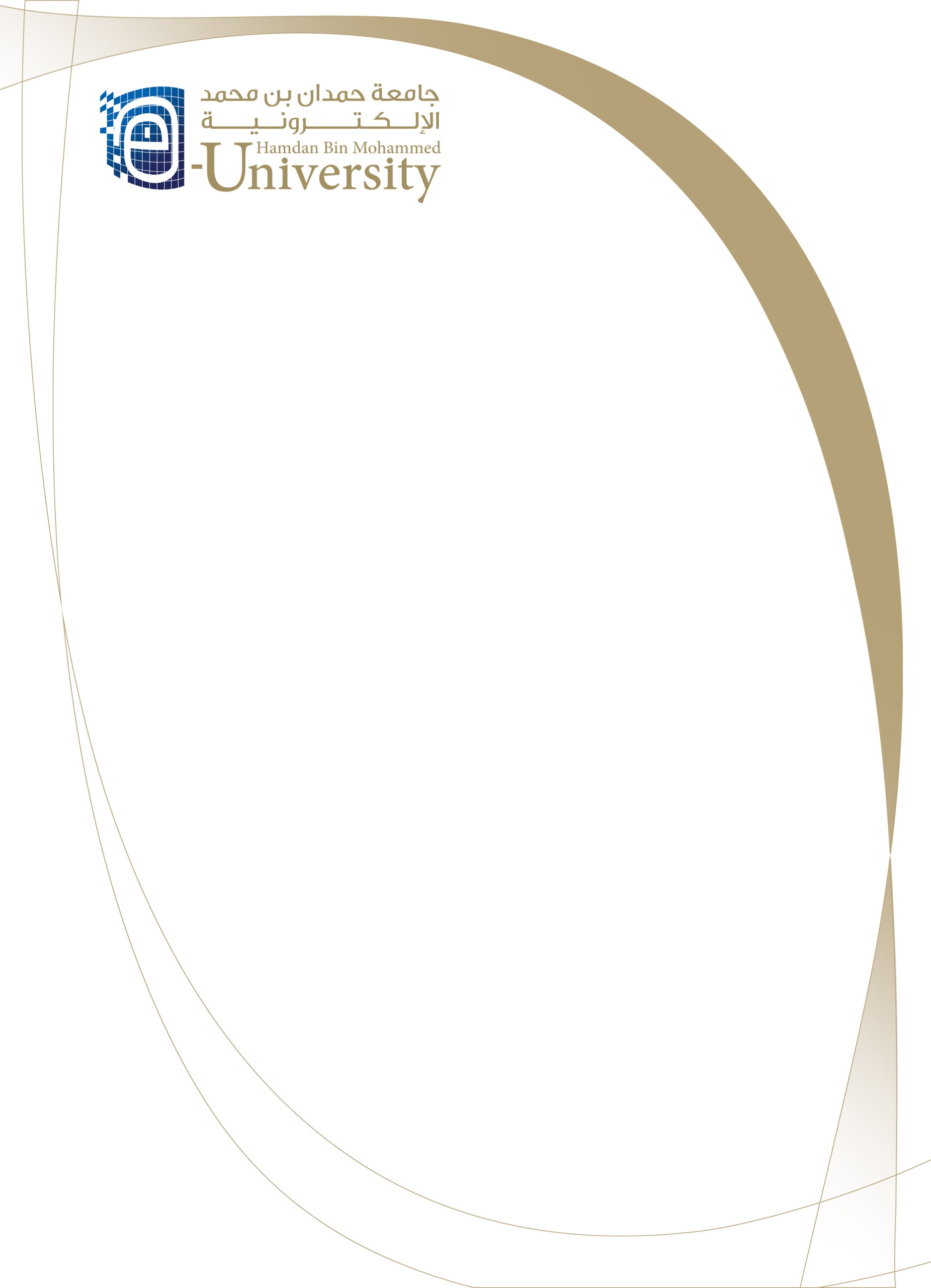 Undergraduate ProgramSchool: e-School of Business & Quality ManagementProgram Name:……………………………………Course Syllabus*: the information is updated every semester by the schoolSECTION 1: General InformationCourse DescriptionThis course introduces management functions including planning, organizing, staffing/human resources, leading/interpersonal influence and controlling in both domestic and international spheres. The course gives insights on organization’s environment, decision-making process, business ethics and social responsibility.Course purposeThe purpose of this course is to introduce students to basic concepts and principles of management and show their application to managerial roles and activities.Course GoalsCourse Learning Outcomes On successful completion of this unit students should be able to:Understand the functions of management and its fundamental concepts, Examine functions of management such as planning, organizing, leading, controlling and decision making. Identify internal as well as the external factors and forces of the organization that managers must confront in their working environmentAttendance RequirementsRequired TextsDelivery StrategyThe strategy used is the blended learning approach. Blended learning combines the benefits of traditional learning; self paced learning and online collaboration. Self-paced Learning is supported by carefully designed study books, pre-recorded master classes, textbooks and web-based courses. Online collaboration fosters interaction between faculty members and learners through the use of online communication tools in a synchronous mode and represents the majority of the interaction and occurs usually through pre-scheduled virtual classes, and the asynchronous communication relies on the use of tools such as emails and discussion forum. Traditional face to face learning refers to tutorial support through physical sessions. The detailed delivery strategy of this course is available in the study plan; section four of this course syllabus.SECTION 2: Assessment InformationAssessment TasksGrades AwardedPlagiarismLate Assignment PenaltiesSpecial Consideration (excluding exams)Special Consideration (final exams)Quality AssuranceSECTION 3: Assessment Tasks **: 1- The following tables can be repeated as per the number of assignments and final           project,     2- The below information can be updated every semester by the schoolSection four: Study Plan*: The information is updated every semester by the school.101MGT110Introduction to Management Year and Semester*:FallCourse Level:No of Credit Hours:   3 houre  Pre-requisite(s):Lecturer’s Name*:Dr. RashadFloor & Office No*:Block        Office      E-mail Address*:     @hbmeu.ac.aeOffice Hours*:Section*:To develop an understanding of the functions of management in the framework of classical and modern theories.To enhance students’ abilities to analyze management issues using the concepts and principles of management.To show the importance of environment on people as well as on businesses.Regular attendance and punctuality is required for all courses. Learners shall attend and participate in all physical and virtual classes, practical sessions, seminars, and exams of the courses in which they are registered.Attendance to a course final examination or the submission of a final course work is compulsory and must occur as per specified dates, failing to attend a final examination or to submit a final course work without a valid reason will lead to “F” being assigned to the particular course.AuthorTitleEditionPublisherISBN1. Text Book Thomas Bateman, and Scott A. SnellManagement: The New Competitive Landscape6th  McGraw-Hill/Irwin0-07-253865-12. Related References:Stephen P. Robbins and Mary Coulter.  Management, Ed. 10.  Prentice Hall, 2009.  ISBN-10: 0132090716, ISBN-13: 97801320907112. Related References:Stephen P. Robbins and Mary Coulter.  Management, Ed. 10.  Prentice Hall, 2009.  ISBN-10: 0132090716, ISBN-13: 97801320907112. Related References:Stephen P. Robbins and Mary Coulter.  Management, Ed. 10.  Prentice Hall, 2009.  ISBN-10: 0132090716, ISBN-13: 97801320907112. Related References:Stephen P. Robbins and Mary Coulter.  Management, Ed. 10.  Prentice Hall, 2009.  ISBN-10: 0132090716, ISBN-13: 97801320907112. Related References:Stephen P. Robbins and Mary Coulter.  Management, Ed. 10.  Prentice Hall, 2009.  ISBN-10: 0132090716, ISBN-13: 97801320907112. Related References:Stephen P. Robbins and Mary Coulter.  Management, Ed. 10.  Prentice Hall, 2009.  ISBN-10: 0132090716, ISBN-13: 97801320907112. Related References:Stephen P. Robbins and Mary Coulter.  Management, Ed. 10.  Prentice Hall, 2009.  ISBN-10: 0132090716, ISBN-13: 9780132090711Assessment TaskWeightingRelated Course Learning OutcomesTest 110%CO1, CO2, CO3participation15%CO1, CO2, CO3Mid-term Exam                                      20%CO1, CO2, CO3Mini-cases                                                15%CO1, CO2, CO3Final Exam                                               40%CO1, CO2, CO3100%Percentage ScoresLetter Grade*Points90 – 100A4.085 - 89.99B+3.580 - 84.99B3.075 - 79.99C+2.570 - 74.99C2.065 - 69.99D+1.560 - 64.99D1.0Less than 60F0.0Plagiarism is a serious offense that can lead to expulsion from the university. Learners must be familiar with the Plagiarism policy which outlines the procedure that will be followed in case of plagiarism. Refer to “Learners Assessment and Academic Integrity Policy”.Please refer to the “Learners Assessment and Academic Integrity Policy” in the learners handbook.Special consideration means the submitted work will be re-considered or additional work may be submitted. Special consideration for in-session assessments is granted by the lecturer for serious illness or circumstances beyond the learner’s control. "Pressure of work", either from employment or from other subjects is not an acceptable reason for seeking an extension. A written application and evidence must be submitted to the Program Director no later than 5 days from the assessment due date. Learners seeking special consideration for final exams must apply in writing to the Program Director no later than 5 days from the date of the final exam. Evidence must also be supplied to support the application. The School Dean will advise the outcome of the application within 5 days from the application date. For more details please refer to the “Incomplete Course Work Policy” in the learners’ handbook.Learners should note that photocopies of random (marked) assessment tasks will be made for internal and external quality assurance purposes.Relevant Policies and DocumentsOther relevant academic policies are available on the learners’ handbook and the university website.Assessment:Type:Mini Case Format:Total Marks:15 Weighting:Due Date:As per CDPPresentation Length:10 minutesWord Length:Two PagesHand in to:Lecturer / TutorSubmission required by:[insert date]WeekTopicRelated  reading materialsDate*Time*Number  of Contact Hours*Delivery ModeWeek1The bases of management, Managers & management, Dev.&  Decision MakingChapter 1Week 2&3Organizations& Environment.Mini CaseChapter 2Week3&4Decision Making& Decision ProcessChapter 3Week4Fundamentals of PlanningChapter 4Week  4&5Planning (contd.) Test 1Week 6&7Strategic ManagementChapter 5Week 8OrganizingChapter8Week 9Mid TermWeek 10Line & Staff AuthorityChapter 8&9Week 11Leading/InfluenceChapter 12Week 12MotivationMini CaseChapter 13Week 13Team workChapter 14Week 14CommunicationChapter 15Week 15ControllingChapter 16Week 16Review